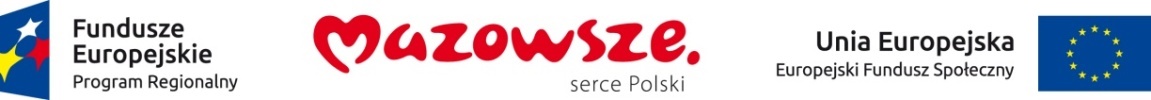 Załącznik do uchwały 1457/276/17Zarządu Województwa Mazowieckiegoz dnia  26 września 2017 r.Porozumienie nr………………….w sprawie dofinansowania Projektu  „.....................................................................................”realizowanego przez państwową jednostkę budżetową współfinansowanego z Europejskiego Funduszu Społecznego w ramachOsi priorytetowej…………………………………………………………………….……….…….Działania ………………………………………………………………………………….…………….Poddziałania) .……………………………………………………………………………….….……Regionalnego Programu Operacyjnego Województwa Mazowieckiego na lata 2014-2020zwane dalej „Porozumieniem”, zawarte w .............................. w dniu....................... r.pomiędzy:Województwem Mazowieckim reprezentowanym przez Zarząd Województwa Mazowieckiego, w imieniu którego działa Mazowiecka Jednostka Wdrażania Programów Unijnych, reprezentowana przez ………………………………………….. – DyrektoraaBeneficjentem – Skarbem Państwa .......................................................... (nazwa, adres, NIP, REGON, KRS))reprezentowanym przez:............................................................................................................................................,zwanymi dalej „Stronami Porozumienia”.Działając, w szczególności, na podstawie):rozporządzenia Parlamentu Europejskiego i Rady (UE) nr 1303/2013 z dnia 17 grudnia 2013 r. ustanawiającego wspólne przepisy dotyczące Europejskiego Funduszu Rozwoju Regionalnego, Europejskiego Funduszu Społecznego, Funduszu Spójności, Europejskiego Funduszu Rolnego na rzecz Rozwoju Obszarów Wiejskich oraz Europejskiego Funduszu Morskiego i Rybackiego oraz ustanawiającego przepisy ogólne dotyczące Europejskiego Funduszu Rozwoju Regionalnego, Europejskiego Funduszu Społecznego, Funduszu Spójności i Europejskiego Funduszu Morskiego i Rybackiego oraz uchylającego rozporządzenie Rady (WE) nr 1083/2006 (Dz. Urz. UE. L 347 z 20.12.2013, str. 320, z późn. zm.), zwanego dalej: „Rozporządzeniem 1303/2013”;rozporządzenia Parlamentu Europejskiego i Rady (UE) nr 1304/2013 z dnia 17 grudnia 2013 r. w sprawie Europejskiego Funduszu Społecznego i uchylającego rozporządzenie Rady (WE) nr 1081/2006 (Dz. Urz. UE L 347 z 20.12.2013, str. 470), zwanego dalej: „Rozporządzeniem 1304/2013”;rozporządzenia delegowanego Komisji (UE) nr 480/2014 z dnia 3 marca 2014 r. uzupełniającego rozporządzenie Parlamentu Europejskiego i Rady (UE) nr 1303/2013 ustanawiające wspólne przepisy dotyczące Europejskiego Funduszu Rozwoju Regionalnego, Europejskiego Funduszu Społecznego, Funduszu Spójności, Europejskiego Funduszu Rolnego na rzecz Rozwoju Obszarów Wiejskich oraz Europejskiego Funduszu Morskiego i Rybackiego oraz ustanawiające przepisy ogólne dotyczące Europejskiego Funduszu Rozwoju Regionalnego, Europejskiego Funduszu Społecznego, Funduszu Spójności i Europejskiego Funduszu Morskiego i Rybackiego (Dz. Urz. UE L 138 z 13 maja 2014 r.),  zwanego dalej: „Rozporządzeniem 480/2014”; rozporządzenia Komisji (UE) nr 651/2014 z dnia 17 czerwca 2014 r. uznającego niektóre rodzaje pomocy za zgodne z rynkiem wewnętrznym w zastosowaniu art. 107 i 108 Traktatu (Tekst mający znaczenie dla EOG) (Dz. Urz. UE L 187/1 z 26 czerwca 2014 r.);rozporządzenia Komisji (UE) nr 1407/2013 z dnia 18 grudnia 2013 r. w sprawie stosowania art. 107 i 108 Traktatu o funkcjonowaniu Unii Europejskiej do pomocy de minimis (Dz. Urz. UE L 352/1 z dnia 24 grudnia 2013 r.);rozporządzenia delegowanego Komisji (UE) nr 240/2014 z dnia 7 stycznia 2014 r. w sprawie europejskiego kodeksu postępowania w zakresie partnerstwa w ramach europejskich funduszy strukturalnych i inwestycyjnych (Dz. Urz. UE L 74/1 z dnia 14 marca 2014 r.);ustawy z dnia 11 lipca 2014 r. o zasadach realizacji programów w zakresie polityki spójności finansowanych w perspektywie finansowej 2014-2020 (Dz. U. z 2017 r. poz. 1460, z późn. zm.), zwanej dalej: „ustawą wdrożeniową”;ustawy z dnia 27 sierpnia 2009 r. o finansach publicznych (Dz. U. z 2016 r. poz. 1870, z późn. zm.);porozumienia w sprawie realizacji Regionalnego Programu Operacyjnego Województwa Mazowieckiego na lata 2014-2020 nr 1-RF/RF-II-BP/P/15/PZ z dnia 2 lipca 2015 r., z późn. zm., zawartego pomiędzy Zarządem Województwa Mazowieckiego a Mazowiecką Jednostką Wdrażania Programów Unijnych.Strony Porozumienia zgodnie postanawiają, co następuje:Definicje§ 1Ilekroć w Porozumieniu jest mowa o:„Beneficjencie” – należy przez to rozumieć realizującą Projekt państwową jednostkę budżetową będącą Beneficjentem, o którym mowa w art. 2 pkt 10  oraz podmiot, o którym mowa w art. 63 Rozporządzenia 1303/2013;„BGK” – należy przez to rozumieć Bank Gospodarstwa Krajowego z siedzibą w Warszawie, rozumiany jako instytucja dokonująca płatności w zakresie środków europejskich;„Danych osobowych” – należy przez to rozumieć dane osobowe w rozumieniu ustawy z dnia 29 sierpnia 1997 r. o ochronie danych osobowych (Dz. U. z 2016 r. poz. 922), dotyczące uczestników Projektu, które muszą być przetwarzane przez Instytucję Pośredniczącą oraz Beneficjenta w zakresie określonym w załączniku nr 2 do Porozumienia;„Dniach roboczych” – należy przez to rozumieć dni od poniedziałku do piątku z wyłączeniem dni ustawowo wolnych od pracy;„Dofinansowaniu” – należy przez to rozumieć współfinansowanie Unii Europejskiej lub współfinansowanie krajowe z budżetu państwa, wypłacane na podstawie Umowy o dofinansowanie projektu;„Dysponencie części budżetowej” – należy przez to rozumieć kierowników jednostek oraz organy wymienione w art. 139 ust. 2 ustawy o finansach publicznych, właściwych ministrów, kierowników urzędów centralnych, wojewodów oraz kierowników państwowych jednostek organizacyjnych, o których mowa w art. 114 ust. 3 pkt 2 ustawy o finansach publicznych, dysponujących częściami budżetu państwa;„Harmonogramie płatności” – należy przez to rozumieć planowany na cały okres realizacji Projektu harmonogram składania Wniosków o płatność, stanowiący załącznik nr 4 do Porozumienia;„Instytucji Zarządzającej” – należy przez to rozumieć Zarząd Województwa Mazowieckiego będący Instytucją Zarządzającą Regionalnym Programem Operacyjnym Województwa Mazowieckiego na lata 2014-2020 (IZ);„MJWPU” – należy przez to rozumieć Mazowiecką Jednostkę Wdrażania Programów Unijnych, pełniącą funkcję Instytucji Pośredniczącej (IP), działającą w imieniu Instytucji Zarządzającej;„OWES” – należy przez to rozumieć ośrodek wsparcia ekonomii społecznej;„Partnerze” – należy przez to rozumieć podmiot wymieniony we Wniosku o dofinansowanie Projektu, uczestniczący w realizacji Projektu, wnoszący do niego zasoby ludzkie, organizacyjne, techniczne bądź finansowe, realizujący Projekt wspólnie z Beneficjentem i innymi partnerami na warunkach określonych w umowie albo porozumieniu o partnerstwie; „Projekcie” – należy przez to rozumieć przedsięwzięcie zmierzające do osiągnięcia założonego celu określonego wskaźnikami, z określonym początkiem i końcem realizacji, szczegółowo określone we Wniosku o dofinansowanie Projektu, realizowane w ramach danej Osi Priorytetowej RPO WM 2014-2020, będące przedmiotem Porozumienia; „RPO WM 2014-2020” – należy przez to rozumieć Regionalny Program Operacyjny Województwa Mazowieckiego na lata 2014-2020 przyjęty Decyzją Wykonawczą Komisji Europejskiej z dnia 12 lutego 2015 r. przyjmującą niektóre elementy programu operacyjnego „Regionalny Program Operacyjny Województwa Mazowieckiego” do wsparcia z Europejskiego Funduszu Rozwoju Regionalnego i Europejskiego Funduszu Społecznego w ramach celu „Inwestycje na rzecz wzrostu i zatrudnienia” dla regionu mazowieckiego w Polsce (CCI 2014PL16M2OP007);„Przetwarzaniu danych osobowych” – należy przez to rozumieć jakiekolwiek operacje wykonywane na danych osobowych, takie jak zbieranie, utrwalanie, przechowywanie, opracowywanie, zmienianie, udostępnianie i usuwanie a zwłaszcza te, które wykonuje się w systemie informatycznym;„Pracowniku” – należy przez to rozumieć osobę świadczącą pracę na podstawie stosunku pracy lub stosunku cywilnoprawnego; „SL2014” – należy przez to rozumieć aplikację główną centralnego systemu teleinformatycznego, o którym mowa w rozdziale 16 ustawy z dnia 11 lipca 2014 r. o zasadach realizacji programów w zakresie polityki spójności finansowanych w perspektywie finansowej 2014-2020, wykorzystywaną w procesie rozliczania Projektu oraz komunikowania z Instytucją Pośredniczącą;„Ustawie Pzp” – należy przez to rozumieć ustawę z dnia 29 stycznia 2004 r. – Prawo zamówień publicznych (Dz. U. z 2017 r. poz. 1579);„Wniosku o płatność” – należy przez to rozumieć Wniosek o płatność , za pomocą którego Beneficjent rozlicza wydatki na realizację Projektu . Wniosek pełni także funkcję sprawozdawczą z postępu w realizacji Projektu;„Wniosku o dofinansowanie Projektu” – należy przez to rozumieć Wniosek o dofinansowanie Projektu wraz z załącznikami, złożony przez wnioskodawcę ubiegającego się o Dofinansowanie realizacji Projektu w ramach RPO WM 2014-2020, stanowiący załącznik nr 1 do Porozumienia;„Wkładzie własnym” – należy przez to rozumieć nakłady finansowe i/lub rzeczowe  będące w dyspozycji i zagwarantowane przez Beneficjenta, pochodzące z części właściwego dysponenta w wysokości niezbędnej do uzupełnienia Dofinansowania Projektu;„Wydatkach kwalifikowalnych” – należy przez to rozumieć wydatki poniesione przez Beneficjenta w związku z realizacją Projektu w ramach RPO WM 2014-2020, zgodnie z Porozumieniem, Wytycznymi w zakresie kwalifikowalności wydatków w ramach Europejskiego Funduszu Rozwoju Regionalnego, Europejskiego Funduszu Społecznego oraz Funduszu Spójności na lata 2014-2020 oraz zgodnie z prawem unijnym i krajowym, które kwalifikują się do Dofinansowania ze środków przeznaczonych na realizację RPO WM 2014-2020, w trybie określonym w Porozumieniu;„Wytycznych” – należy przez to rozumieć instrument prawny określający ujednolicone warunki i procedury wdrażania funduszy strukturalnych i Funduszu Spójności skierowane do instytucji uczestniczących w realizacji programów operacyjnych oraz stosowane przez te instytucje na podstawie właściwego porozumienia, kontraktu terytorialnego albo porozumienia oraz przez Beneficjentów na podstawie umowy o dofinansowanie Projektu albo decyzji o dofinansowaniu Projektu;„Zasadzie konkurencyjności” – należy przez to rozumieć działania, jakie muszą zostać podjęte przez Beneficjenta w celu wybrania najkorzystniejszej oferty z zachowaniem uczciwej konkurencji i równego traktowania wykonawców zgodnie z Wytycznymi w zakresie kwalifikowalności wydatków w ramach Europejskiego Funduszu Rozwoju Regionalnego, Europejskiego Funduszu Społecznego oraz Funduszu Spójności na lata 2014-2020;„Zamówieniu publicznym” – należy przez to rozumieć pisemną umowę odpłatną, zawartą pomiędzy zamawiającym a wykonawcą, której przedmiotem są usługi, dostawy lub roboty budowlane przewidziane w Projekcie realizowanym w ramach RPO WM 2014-2020.Przedmiot Porozumienia§ 2Niniejsze Porozumienie określa szczegółowe zasady, tryb i warunki na jakich dokonywane będzie rozliczanie dofinansowania Projektu w łącznej kwocie nieprzekraczającej ................... PLN (słownie: …) i stanowiącej nie więcej niż …… % całkowitych wydatków kwalifikowalnych Projektu, w tym:płatność ze środków europejskich w kwocie … PLN (słownie …);dotację celową z budżetu państwa w kwocie … .  PLN (słownie …).Dofinansowanie, o którym mowa w ust. 1, jest przeznaczone na pokrycie wydatków kwalifikowalnych ponoszonych przez Beneficjenta i Partnerów) w związku z realizacją Projektu.Dofinansowanie na realizację Projektu może być przeznaczone na sfinansowanie przedsięwzięć zrealizowanych w ramach Projektu przed podpisaniem  Porozumienia, o ile wydatki zostaną uznane za kwalifikowalne zgodnie z obowiązującymi przepisami oraz będą dotyczyć okresu realizacji Projektu, o którym mowa w § 5 ust. 1).Całkowita wartość Projektu wynosi……………………..PLN (słownie:………………………).§ 3Beneficjent zobowiązuje się do realizacji Projektu na podstawie Wniosku o dofinansowanie Projektu. W przypadku dokonania zmian w Projekcie, o których mowa w § 24 Porozumienia, Beneficjent zobowiązuje się do realizacji Projektu zgodnie z aktualnym Wnioskiem o dofinansowanie Projektu. MJWPU oraz Beneficjent zobowiązują się do stosowania aktualnych/obowiązujących wytycznych):Wytycznych w zakresie kwalifikowalności wydatków w ramach Europejskiego Funduszu Rozwoju Regionalnego, Europejskiego Funduszu Społecznego oraz Funduszu Spójności na lata 2014-2020;Wytycznych w zakresie gromadzenia i przekazywania danych w postaci elektronicznej na lata 2014-2020;Wytycznych w zakresie sprawozdawczości na lata 2014-2020;Wytycznych w zakresie monitorowania postępu rzeczowego realizacji programów operacyjnych na lata 2014-2020;Wytycznych w zakresie kontroli realizacji programów operacyjnych na lata 2014-2020; Wytycznych w zakresie realizacji zasady równości szans i niedyskryminacji, w tym dostępności dla osób z niepełnosprawnościami oraz zasady równości szans kobiet i mężczyzn w ramach funduszy unijnych na lata 2014-2020;Wytycznych w zakresie realizacji zasady partnerstwa na lata 2014 – 2020;Wytycznych w zakresie sposobu korygowania i odzyskiwania nieprawidłowych wydatków oraz raportowania nieprawidłowości w ramach programów operacyjnych polityki spójności na lata 2014-2020;Wytycznych w zakresie realizacji przedsięwzięć z udziałem środków z Europejskiego Funduszu Społecznego w obszarze zdrowia na lata 2014-2020 (jeśli dotyczą);Wytycznych w zakresie realizacji przedsięwzięć z udziałem środków Europejskiego Funduszu Społecznego w obszarze edukacji na lata 2014-2020 (jeśli dotyczą);Wytycznych w zakresie realizacji przedsięwzięć z udziałem środków Europejskiego Funduszu Społecznego w obszarze przystosowania przedsiębiorców i pracowników do zmian na lata 2014-2020 (jeśli dotyczą);Wytycznych w zakresie realizacji przedsięwzięć w obszarze włączenia społecznego 
i zwalczania ubóstwa z wykorzystaniem środków Europejskiego Funduszu Społecznego i Europejskiego Funduszu Rozwoju Regionalnego na lata 2014-2020 (jeśli dotyczą);Wytycznych w zakresie realizacji przedsięwzięć z udziałem środków Europejskiego Funduszu Społecznego w obszarze rynku pracy na lata 2014-2020 (jeśli dotyczą);Beneficjent może wystąpić do MJWPU o interpretację postanowień Wytycznych wskazanych w ust. 2 pkt 1  w zakresie kwalifikowalności wydatków.W przypadku, gdy ogłoszona w trakcie realizacji Projektu (po podpisaniu Porozumienia) wersja Wytycznych w zakresie kwalifikowalności wydatków w ramach Europejskiego Funduszu Rozwoju Regionalnego, Europejskiego Funduszu Społecznego oraz Funduszu Spójności na lata 2014-2020 wprowadza rozwiązania korzystniejsze dla Beneficjenta, warunkiem ewentualnego ich stosowania w odniesieniu do wydatków poniesionych przed tym dniem oraz umów zawartych w wyniku postępowań przeprowadzonych zgodnie z wymogami określonymi w podrozdziale 6.5 Wytycznych przed dniem stosowania nowej wersji Wytycznych, jest przekazanie MJWPU informacji o tym fakcie, najpóźniej w dniu przedłożenia przedmiotowych wydatków we wniosku o płatność lub wniosku rozliczającym zaliczkę. § 4 Beneficjent zobowiązuje się do wniesienia wkładu własnego w kwocie ………… PLN (słownie: … ), co stanowi … % wydatków kwalifikowalnych Projektu, z następujących źródeł:ze środków… w kwocie … PLN (słownie …); ze środków… w kwocie … PLN (słownie …).W przypadku wniesienia wkładu własnego w kwocie mniejszej niż zadeklarowanej we wniosku o dofinansowanie, Instytucja Pośrednicząca może kwotę przyznanego dofinansowania, o której mowa w § 2 proporcjonalnie obniżyć, z zachowaniem udziału procentowego określonego w § 2. Koszty pośrednie Projektu rozliczane ryczałtem zdefiniowane  Wytycznych w zakresie kwalifikowalności wydatków w ramach Europejskiego Funduszu Rozwoju Regionalnego, Europejskiego Funduszu Społecznego oraz Funduszu Spójności na lata 2014-2020, stanowią ………% poniesionych, udokumentowanych i zatwierdzonych w ramach Projektu wydatków bezpośrednich.Beneficjent rozlicza usługi objęte stawkami jednostkowymi zgodnie z Wytycznymi, o których mowa w § 3 ust. 2  oraz zgodnie z wnioskiem o dofinansowanie  Projektu. Dokumentami potwierdzającymi wykonanie stawki jednostkowej, o której mowa w ust. 3 są: Zadanie …..załączone do wniosku o płatność…………………………………… dostępne podczas kontroli na miejscu……………………………. Kwota wydatków kwalifikowalnych w projekcie ustalana jest na podstawie przemnożenia ustalonej stawki jednostkowej dla danego typu usługi przez liczbę usług faktycznie zrealizowanych w ramach realizowanego Projektu. § 5Okres realizacji Projektu jest zgodny z okresem wskazanym w aktualnym Wniosku o dofinansowanie Projektu.Okres, o którym mowa w ust. 1, dotyczy realizacji zadań w ramach Projektu.Projekt będzie realizowany przez:  ................).Instytucja Pośrednicząca może obniżyć stawkę ryczałtową kosztów pośrednich w przypadkach rażącego naruszenia przez Beneficjenta postanowień Porozumienia w zakresie zarządzania Projektem.Potencjalna ocena kwalifikowalności wydatków dokonywana jest na etapie wyboru Wniosku o dofinansowanie Projektu, natomiast potwierdzenie kwalifikowalności dokonywane jest podczas realizacji Projektu, na etapie weryfikacji wniosków o płatność przedkładanych przez Beneficjenta  tj. podczas tzw. kontroli administracyjnej wydatków, a także kontroli w miejscu realizacji Projektu/siedzibie Beneficjenta, zarówno doraźnych, jak i na zakończenie realizacji Projektu oraz kontroli przeprowadzanych przez inne instytucje systemu wdrażania w szczególności IZ, Instytucję Certyfikującą, Instytucję Audytową, a także kontroli przeprowadzanych przez instytucje spoza systemu wdrażania np. Urząd Zamówień Publicznych, organy ścigania etc. Wydatki poniesione na podatek od towarów i usług (VAT) mogą zostać uznane za kwalifikowalne, jeśli nie ma prawnej możliwości odzyskania podatku VAT i nie podlega on zwrotowi lub odliczeniu na rzecz Beneficjenta lub Partnerów, co Beneficjent/Partner potwierdza składając oświadczenie, stanowiące załącznik nr 3 do Porozumienia.Beneficjent oraz Partnerzy ma/mają prawo do ponoszenia wydatków po okresie realizacji Projektu, jednak nie dłużej niż do dnia 31 grudnia 2023 r., pod warunkiem, że wydatki te dotyczą okresu realizacji Projektu oraz zostaną uwzględnione we wniosku o płatność końcową. W takim przypadku wydatki te mogą zostać uznane za kwalifikowalne, o ile spełniają pozostałe warunki kwalifikowalności określone Wytycznych w zakresie kwalifikowalności wydatków w ramach Europejskiego Funduszu Rozwoju Regionalnego, Europejskiego Funduszu Społecznego oraz Funduszu Spójności na lata 2014-2020, w szczególności wynikające z przepisów prawa.§ 6Instytucja Pośrednicząca nie ponosi odpowiedzialności wobec osób trzecich za szkody powstałe w związku z realizacją Projektu.W przypadku realizowania Projektu przez Beneficjenta działającego w formie partnerstwa, porozumienie lub umowa o partnerstwie określa odpowiedzialność Beneficjenta oraz Partnerów wobec osób trzecich za działania wynikające z niniejszego Porozumienia).Beneficjent odpowiada za realizację Projektu zgodnie z Wnioskiem o dofinansowanie Projektu, w tym za:	osiągnięcie wskaźników produktu oraz rezultatu określonych we Wniosku o dofinansowanie Projektu;realizację Projektu w oparciu o harmonogram realizacji Projektu określony we Wniosku o dofinansowanie Projektu;zapewnienie realizacji Projektu przez personel Projektu posiadający kwalifikacje określone we Wniosku o dofinansowanie Projektu;zachowanie trwałości Projektu lub rezultatów, o ile tak przewiduje Wniosek o dofinansowanie Projektu;zbieranie danych osobowych uczestników Projektu (osób lub podmiotów) zgodnie z zapisami § 21 niniejszego Porozumienia;przetwarzanie danych osobowych zgodnie z ustawą z dnia 29 sierpnia 1997 r. o ochronie danych osobowych;zapewnienie stosowania zasady równości szans i niedyskryminacji a także równości szans kobiet i mężczyzn, zgodnie z Wytycznymi Ministra Infrastruktury i Rozwoju w zakresie realizacji zasady równości szans i niedyskryminacji, w tym dostępności dla osób z niepełnosprawnościami oraz zasady równości szans kobiet i mężczyzn w ramach funduszy unijnych na lata 2014-2020.Płatności§ 7Beneficjent zobowiązuje się do prowadzenia wyodrębnionej ewidencji księgowej wydatków Projektu w sposób przejrzysty zgodnie z zasadami określonymi w RPO WM 2014-2020, tak aby możliwa była identyfikacja poszczególnych operacji związanych z Projektem określonym we Wniosku o dofinansowanie Projektu.Beneficjent zobowiązuje się do takiego opisywania dokumentacji księgowej Projektu, aby widoczny był związek z Projektem.Obowiązek, o którym mowa w ust. 1 i 2, dotyczy wszystkich Partnerów, w zakresie tej części Projektu, za której realizację odpowiadają).§ 8 Po zawarciu Porozumienia, środki finansowe dla Beneficjenta i Partnerów) na realizację Projektu są uruchamiane poprzez właściwego dysponenta, stanowiąc zwiększenie planu wydatków Beneficjenta na dany rok budżetowy na realizację zadań w ramach Projektu. MJWPU upoważnia Beneficjenta do wystawiania i przekazywania,  w jej imieniu zlecenia płatności do BGK, zgodnie z obowiązującymi przepisami prawa oraz wytycznymi i procedurami obowiązującymi w ramach RPO WM 2014-2020. Płatności wynikające z przekazanych zleceń płatności w danym roku nie mogą przekroczyć wartości na ten rok zapisanych w harmonogramie płatności, o którym mowa w ust. 4.MJWPU nie ponosi odpowiedzialności wobec Beneficjenta i wobec wykonawcy za szkodę wynikającą z opóźnienia lub niedokonania wypłaty przez BGK środków na rzecz wykonawcy, będącą rezultatem w szczególności:braku dostępności wystarczającej liczby środków na rachunku bankowym BGK;niewykonania lub nienależytego wykonania przez Beneficjenta obowiązków wynikających z Porozumienia.Beneficjent sporządza harmonogram płatności, stanowiącym załącznik nr 4 do Porozumienia  w porozumieniu z Instytucją Pośredniczącą. Harmonogram płatności, o którym mowa w ust. 4, może podlegać aktualizacji. Aktualizacja harmonogramu płatności, jest skuteczna, pod warunkiem akceptacji przez Instytucję Pośredniczącą i nie wymaga formy aneksu do niniejszego Porozumienia. IP dokonuje weryfikacji harmonogramu płatności w terminie:20 dni  roboczych - dla harmonogramu złożonego z wnioskiem o płatność;10 dni roboczych -  dla harmonogramu złożonego poza wnioskiem o płatność.Beneficjent oraz Partnerzy) nie mogą przeznaczać otrzymanego  dofinansowania na cele inne niż związane z Projektem.Wszystkie płatności dokonywane w związku z realizacją niniejszego Porozumienia, pomiędzy Beneficjentem a Partnerem bądź pomiędzy Partnerami, należy dokonywać za pośrednictwem rachunku bankowego Beneficjenta, pod rygorem nieuznania poniesionych wydatków za kwalifikowalne).§ 9Beneficjent składa wniosek o płatność zgodnie z harmonogramem płatności, w terminie ……) dni roboczych od zakończenia okresu rozliczeniowego, z zastrzeżeniem, że końcowy wniosek o płatność składany jest w terminie do 30 dni kalendarzowych  od dnia zakończenia okresu realizacji Projektu, z zastrzeżeniem ust. 3).W przypadku, gdy Beneficjent złoży kolejny wniosek o płatność, przed zatwierdzeniem poprzedniego wniosku o płatność, weryfikacja kolejnego wniosku o płatność jest wstrzymywana do czasu zatwierdzenia poprzedniego wniosku o płatność. Termin weryfikacji kolejnego wniosku o płatność rozpoczyna się w dniu następnym po zatwierdzeniu poprzedniego wniosku o płatność.W przypadku, gdy Wniosek o dofinansowanie Projektu przewiduje trwałość Projektu lub rezultatów, Beneficjent po okresie realizacji Projektu jest zobowiązany do przedkładania do Instytucji Pośredniczącej, na koniec każdego kwartału kalendarzowego, dokumentów potwierdzających zachowanie trwałości Projektu lub rezultatów. Zakres ww. dokumentów zostanie określony przez Instytucję Pośredniczącą nie później niż na miesiąc przed zakończeniem realizacji Projektu. Beneficjent przedkłada wniosek o płatność oraz dokumenty niezbędne do rozliczenia Projektu za pośrednictwem SL2014, chyba że z przyczyn technicznych nie jest to możliwe. W takim przypadku stosuje się § 15 ust. 8, przy czym wzór papierowej wersji wniosku o płatność określają Wytyczne Ministra Infrastruktury i Rozwoju w zakresie warunków gromadzenia i przekazywania danych w postaci elektronicznej na lata 2014-2020. Beneficjent zobowiązuje się do przedkładania wraz z każdym wnioskiem o płatność:dokumentów związanych z wyborem wykonawców do realizacji zamówień o wartości równej lub wyższej niż próg określony w przepisach wydanych na podstawie art. 11 ust. 8 ustawy Pzp);informacji o wszystkich uczestnikach Projektu, zgodnie z zakresem określonym w załączniku nr 5 do Porozumienia i na warunkach określonych w Wytycznych w zakresie monitorowania postępu rzeczowego realizacji programów operacyjnych na lata 2014-2020.Beneficjent zobowiązuje się ująć każdy wydatek kwalifikowalny we wniosku przekazywanym do Instytucji Pośredniczącej w terminie do 3 miesięcy od dnia jego poniesienia).Beneficjent jest zobowiązany do rozliczenia całości otrzymanego dofinansowania, w końcowym wniosku o płatność składanym w terminie 30 dni kalendarzowych od dnia zakończenia okresu realizacji Projektu. Końcowe rozliczenie Projektu uwarunkowane jest przekazaniem przez Beneficjenta ostatecznych danych nt. realizacji wskaźnika efektywności społecznej i efektywności zatrudnieniowej, nie później niż do 100 dni kalendarzowych od zakończenia realizacji Projektu).§ 10Instytucja Pośrednicząca dokonuje weryfikacji formalno-rachunkowej i merytorycznej wniosku o płatność, w terminie do 20 dni roboczych od daty jego otrzymania, przy czym termin ten dotyczy pierwszej złożonej przez Beneficjenta wersji wniosku o płatność. Kolejne wersje wniosku o płatność podlegają weryfikacji w terminie do 15 dni roboczych od daty ich otrzymania. W przypadku gdy: w ramach Projektu jest dokonywana kontrola i złożony został końcowy wniosek o płatność;Instytucja Pośrednicząca zleciła kontrolę doraźną w związku ze złożonym wnioskiem o płatność, termin weryfikacji ulega wstrzymaniu do dnia przekazania do Instytucji Pośredniczącej informacji o wykonaniu / zaniechaniu wykonania zaleceń pokontrolnych, chyba że wyniki kontroli nie wskazują na wystąpienie wydatków niekwalifikowalnych w Projekcie lub nie mają wpływu na rozliczenie końcowe Projektu. W przypadku stwierdzenia błędów w złożonym wniosku o płatność, Instytucja Pośrednicząca może dokonać uzupełnienia lub poprawienia wniosku o płatność, o czym informuje Beneficjenta lub wzywa Beneficjenta do poprawienia lub uzupełnienia wniosku o płatność lub złożenia dodatkowych wyjaśnień w wyznaczonym terminie, w szczególności Instytucja Pośrednicząca może wezwać Beneficjenta do złożenia lub przesłania w systemie SL2014 skanów oryginałów dokumentów księgowych dotyczących Projektu.Beneficjent zobowiązuje się do usunięcia błędów lub złożenia wyjaśnień, lub złożenia dokumentów dotyczących Projektu w wyznaczonym przez Instytucję Pośredniczącą terminie, jednak nie dłuższym niż 5 dni roboczych.Instytucja Pośrednicząca, po pozytywnym zweryfikowaniu wniosku o płatność, przekazuje Beneficjentowi w terminie, o którym mowa w ust. 1, informację o wyniku weryfikacji wniosku, przy czym informacja o zatwierdzeniu całości lub części wniosku o płatność powinna zawierać: kwotę wydatków, które zostały uznane za niekwalifikowalne wraz z uzasadnieniem;zatwierdzoną kwotę rozliczenia kwoty dofinansowania oraz wkładu własnego wynikającą z pomniejszenia kwoty wydatków rozliczanych we wniosku o płatność o wydatki niekwalifikowalne, o których mowa w pkt 1, oraz o dochody, o których mowa w § 11.W przypadku, o którym mowa w ust. 4 pkt 1 Beneficjent ma prawo wnieść w terminie 14 dni kalendarzowych zastrzeżenia do ustaleń Instytucji Pośredniczącej w zakresie wydatków niekwalifikowalnych. Przepisy art. 25 ust. 2-12 ustawy z dnia 11 lipca 2014 r. o zasadach realizacji programów w zakresie polityki spójności finansowanych w perspektywie finansowej 2014-2020 stosuje się wówczas odpowiednio. W przypadku gdy Instytucja Pośrednicząca nie przyjmie ww. zastrzeżeń i Beneficjent nie zastosuje się do zaleceń Instytucji Pośredniczącej dotyczących sposobu skorygowania wydatków niekwalifikowalnych, stosuje się § 12.Z wyłączeniem przypadków, o których mowa w ust. 1 i 7, Instytucja Pośrednicząca zobowiązuje się do zatwierdzenia wniosku o płatność nie później niż w terminie 90 dni kalendarzowych od dnia przedłożenia jego pierwszej wersji. W przypadku, gdy na 5 dni roboczych przed upływem tego terminu Beneficjent nie przedłoży dokumentów potwierdzających kwalifikowalność wydatków ujętych we wniosku o płatność, Instytucja Pośrednicząca uznaje w tej części wydatki za niekwalifikowalne. Przepisy ust. 4 stosuje się odpowiednio.Po zakończeniu Projektu Beneficjent zobowiązuje się przekazać w terminie … dni kalendarzowych ostateczne dane na temat realizacji wskaźnika/wskaźników ………………….(nazwa wskaźnika/wskaźników) oraz (o ile dotyczy) stopnia spełnienia kryterium efektywności społecznej i efektywności zatrudnieniowej, od czego jest uwarunkowane zatwierdzenie końcowego wniosku o płatność i rozliczenie Projektu).Dochód§ 11Beneficjent ma obowiązek ujawniania wszelkich dochodów, które powstają w związku z realizacją Projektu.W przypadku gdy Projekt generuje dochód na etapie realizacji, Beneficjent wykazuje we wnioskach wartość uzyskanego dochodu i dokonuje jego zwrotu do dnia 10 stycznia roku następnego po roku, w którym powstał. Instytucja Pośrednicząca może wezwać Beneficjenta do zwrotu dochodu w innym terminie.Przepisy ust. 1 i 2 stosuje się do dochodów, które nie zostały przewidziane we Wniosku o dofinansowanie Projektu).Nieprawidłowości i zwrot środków§ 12Jeżeli zostanie stwierdzone, że Beneficjent wykorzystał całość lub część dofinansowania niezgodnie z przeznaczeniem, z naruszeniem obowiązujących procedur, niezgodnie z obowiązującymi przepisami prawa krajowego i/lub unijnego, MJWPU wyłącza z Wniosku o płatność zakwestionowany wydatek, odpowiednio pomniejsza rozliczaną kwotę oraz przekazuje informację w tym zakresie dysponentowi części budżetowej.Beneficjent zobowiązuje się pokryć, w pełnym zakresie, wszelkie wydatki niekwalifikowane w ramach Projektu. Beneficjent informuje MJWPU w formie pisemnej o sposobie dokonania rozliczenia wydatków uznanych za niekwalifikowalne.Instytucja Pośrednicząca  może wystąpić do dysponenta właściwej części budżetowej z wnioskiem o zablokowanie dofinansowania dla Beneficjenta, zgodnie z art. 177 ustawy o finansach publicznych, w szczególności w przypadku realizacji Projektu niezgodnie z Porozumieniem, a także w przypadku zaistnienia opóźnień lub braku postępów w realizacji Projektu oraz w przypadku niewywiązywania się z obowiązków określonych w Porozumieniu.Beneficjent zobowiązuje się uregulować w umowie albo porozumieniu o partnerstwie zasady odzyskiwania wydatków niekwalifikowalnych ponoszonych przez Partnerów oraz zwrotu dochodów osiągniętych przez Partnerów w związku z realizacją Projektu).§ 13W przypadku stwierdzenia w Projekcie nieprawidłowości, o której mowa w art. 2 pkt 36 Rozporządzenia 1303/2013, wartość Projektu określona w aktualnym Wniosku o dofinansowaniu Projektu, o którym mowa w § 3 ust. 1 ulega odpowiedniemu pomniejszeniu o kwotę nieprawidłowości. Pomniejszeniu ulega także wartość dofinansowania, o której mowa w § 2 ust. 1 pkt 1, w części w jakiej nieprawidłowość została sfinansowana ze środków dofinansowania. Zmiana, o której mowa w zdaniu pierwszym, nie wymaga formy aneksu do niniejszego Porozumienia.Do zwrotu nieprawidłowości, o której mowa w ust. 1, stosuje się postanowienia § 12. § 14Inwestycje w infrastrukturę, w ramach cross-financingu, są finansowane wyłącznie, jeżeli zostanie zagwarantowana trwałość inwestycji z EFS zgodnie z zapisami art. 71 rozporządzenia Parlamentu Europejskiego i Rady (UE) nr 1303/2013. Trwałość Projektu musi być zachowana przez okres 5 lat od daty płatności końcowej na rzecz Wnioskodawcy, który otrzymał wsparcie).Beneficjent ma obowiązek zachowania zasady trwałości Projektu, o której mowa w art. 71 Rozporządzenia Parlamentu Europejskiego i Rady (UE) nr 1303/2013, której niedotrzymanie skutkuje zwrotem Dofinansowania wraz z odsetkami jak dla zaległości podatkowych, liczonego wprost proporcjonalnie do liczby dni pozostałych do zakończenia okresu trwałości, w trybie wyznaczonym przez MJWPU.Beneficjent ma obowiązek zachowania trwałości rezultatów zgodnie z Wnioskiem o dofinansowanie Projektu.Beneficjent ma obowiązek wykorzystywać środki trwałe nabyte w ramach Projektu po zakończeniu jego realizacji, w czasie okresu trwałości Projektu na działalność statutową lub przekazać je nieodpłatnie podmiotowi niedziałającemu dla zysku.Zasady wykorzystywania systemu teleinformatycznego § 15Beneficjent zobowiązuje się do wykorzystywania SL2014 w procesie rozliczania Projektu oraz komunikowania z Instytucją Pośredniczącą, zgodnie z aktualnym Podręcznikiem Beneficjenta SL2014 udostępnionym przez Instytucję Pośredniczącą. Wykorzystanie SL2014 obejmuje co najmniej przesyłanie:wniosków o płatność;dokumentów potwierdzających kwalifikowalność wydatków ponoszonych w ramach Projektu i wykazywanych we wnioskach o płatność, w tym wyciągów bankowych/potwierdzeń transakcji lub innych dokumentów potwierdzających transakcje lub dokumentów potwierdzających poniesienie wydatków;danych uczestników Projektu;harmonogramu płatności;innych dokumentów związanych z realizacją Projektu, w tym niezbędnych do przeprowadzenia kontroli Projektu.Przekazanie dokumentów, o których mowa w pkt 2, 3 i 5, drogą elektroniczną nie zwalnia Beneficjenta i Partnerów) z obowiązku przechowywania oryginałów dokumentów i ich udostępniania podczas kontroli na miejscu.Beneficjent i Instytucja Pośrednicząca uznają za prawnie wiążące przyjęte w Porozumieniu rozwiązania stosowane w zakresie komunikacji i wymiany danych w SL2014, bez możliwości kwestionowania skutków ich stosowania.Beneficjent i Partnerzy wyznacza/ją osoby uprawnione do wykonywania w jego/ich imieniu czynności związanych z realizacją Projektu i zgłasza/ją) je Instytucji Pośredniczącej do pracy w SL2014. Zgłoszenie ww. osób, zmiana ich uprawnień lub wycofanie dostępu jest dokonywane na podstawie formularza określonego w Wytycznych w zakresie gromadzenia i przekazywania danych w postaci elektronicznej na lata 2014-2020. Beneficjent zapewnia, że osoby, o których mowa w ust. 3, wykorzystują profil zaufany ePUAP lub bezpieczny podpis elektroniczny weryfikowany za pomocą ważnego kwalifikowanego certyfikatu w ramach uwierzytelniania czynności dokonywanych w ramach SL2014).W przypadku gdy z powodów technicznych wykorzystanie profilu zaufanego ePUAP nie jest możliwe, o czym Instytucja Pośrednicząca informuje Beneficjenta na adres e-mail wskazany we Wniosku o dofinansowanie Projektu, uwierzytelnianie następuje przez wykorzystanie loginu i hasła wygenerowanego przez SL2014, gdzie jako login stosuje się PESEL danej osoby uprawnionej) /adres e-mail).Beneficjent zapewnia, że wszystkie osoby, o których mowa w ust. 3, przestrzegają regulaminu bezpieczeństwa informacji przetwarzanych w SL2014 oraz instrukcji użytkownika udostępnionej przez Instytucję Pośredniczącą.Beneficjent zobowiązuje się do każdorazowego informowania Instytucji Pośredniczącej o nieautoryzowanym dostępie do danych Beneficjenta w SL2014.W przypadku niedostępności SL2014 Beneficjent zgłasza Instytucji Pośredniczącej o zaistniałym problemie na adres e-mail ………………………………. W przypadku potwierdzenia awarii SL2014 przez pracownika Instytucji Pośredniczącej proces rozliczania Projektu oraz komunikowania z Instytucją Pośredniczącą odbywa się drogą pisemną. Wszelka korespondencja papierowa, aby została uznana za wiążącą, musi zostać podpisana przez osoby uprawnione do składania oświadczeń w imieniu Beneficjenta. O usunięciu awarii SL2014 Instytucja Pośrednicząca informuje Beneficjenta na adres e-mail wskazany we Wniosku o dofinansowanie Projektu, Beneficjent zaś zobowiązuje się uzupełnić dane w SL2014 w zakresie dokumentów przekazanych drogą pisemną w terminie 5 dni roboczych od otrzymania tej informacji). Beneficjent zobowiązuje się do wprowadzania do SL2014 danych dotyczących angażowania personelu Projektu zgodnie z zakresem określonym w Wytycznych w zakresie gromadzenia i przekazywania danych w postaci elektronicznej na lata 2014-2020 pod rygorem uznania związanych z tym wydatków za niekwalifikowalne.Nie mogą być przedmiotem komunikacji wyłącznie przy wykorzystaniu SL2014:zmiany treści Porozumienia, z wyłączeniem § 8 ust. 5 i § 26;kontrole na miejscu przeprowadzane w ramach Projektu;dochodzenie zwrotu środków od Beneficjenta, o którym mowa w §12, w tym prowadzenie postępowania administracyjnego w celu wydania decyzji o zwrocie środków.Monitoring§ 16Beneficjent zobowiązuje się do:Niezwłocznego informowania w formie pisemnej Instytucji Pośredniczącej o problemach w realizacji Projektu, w szczególności o zamiarze zaprzestania jego realizacji. Przekazania, w formie elektronicznej, wraz z wnioskiem o płatność, informacji o wszystkich uczestnikach Projektu, zgodnie z zakresem informacji określonym w załączniku nr 5 do Porozumienia. Przedstawiania na wezwanie Instytucji Pośredniczącej wszelkich informacji 
i wyjaśnień związanych z realizacją Projektu, w terminie określonym w wezwaniu. Współpracy z podmiotami zewnętrznymi, realizującymi badanie ewaluacyjne na zlecenie Instytucji Zarządzającej, Instytucji Pośredniczącej lub innego podmiotu który zawarł umowę lub porozumienie z Instytucją Zarządzającą lub Instytucją Pośredniczącą na realizację ewaluacji. Beneficjent jest zobowiązany do udzielania każdorazowo na wniosek tych podmiotów dokumentów i informacji na temat realizacji Projektu, niezbędnych do przeprowadzenia badania ewaluacyjnego.Dokumentacja Projektu§ 17W przypadku zlecania zadań lub ich części w ramach Projektu wykonawcy Beneficjent zobowiązuje się zapewnić wszelkie dokumenty umożliwiające weryfikację kwalifikowalności wydatków.Beneficjent zobowiązuje się do przechowywania dokumentacji związanej z realizacją Projektu przez okres dwóch lat od dnia 31 grudnia następującego po złożeniu do Komisji Europejskiej zestawienia wydatków, w którym ujęto ostateczne wydatki dotyczące zakończonego Projektu. Instytucja Pośrednicząca informuje Beneficjenta o dacie rozpoczęcia okresu, o którym mowa w zdaniu pierwszym. Okres, o którym mowa w zdaniu pierwszym, zostaje przerwany w przypadku wszczęcia postępowania administracyjnego lub sądowego dotyczącego wydatków rozliczonych w Projekcie albo na należycie uzasadniony wniosek Komisji Europejskiej, o czym Beneficjent jest informowany pisemnie.Beneficjent przechowuje dokumentację związaną z realizacją Projektu w sposób zapewniający dostępność, poufność i bezpieczeństwo, oraz jest zobowiązany do poinformowania Instytucji Pośredniczącej o miejscu jej archiwizacji w terminie 5 dni roboczych od dnia podpisania Porozumienia. W przypadku zmiany miejsca archiwizacji dokumentów oraz w przypadku zawieszenia lub zaprzestania przez Beneficjenta działalności przed terminem, o którym mowa w ust. 3, Beneficjent zobowiązuje się niezwłocznie, na piśmie poinformować Instytucję Pośredniczącą o miejscu archiwizacji dokumentów związanych z realizowanym Projektem.Beneficjent przechowuje dokumenty dotyczące udzielonej pomocy publicznej przez okres 10 lat od dnia przyznania pomocy ad hoc lub dnia przyznania ostatniej pomocy w ramach programu, ale nie krócej niż do dnia określonego w art. 12  rozporządzenia Komisji (UE) Nr 651/2014 z dnia 17 czerwca 2014 r. uznające niektóre rodzaje pomocy za zgodne z rynkiem wewnętrznym w zastosowaniu art. 107 i 108 Traktatu (Dz. Urz. UE L 187 z 26.06.2014, str. 1).Postanowienia ust. 1-5 stosuje się odpowiednio do Partnerów, z zastrzeżeniem, że obowiązek informowania o miejscu przechowywania całej dokumentacji Projektu, w tym gromadzonej przez Partnerów dotyczy wyłącznie Beneficjenta).Kontrola Projektu§ 18Beneficjent poddaje się wizytom monitorującym, wizytom weryfikującym wydatki lub kontroli dokonywanej przez zespoły kontrolujące MJWPU oraz innych podmiotów uprawnionych do ich przeprowadzenia na podstawie odrębnych przepisów, w zakresie prawidłowości realizacji Projektu.Projekt w szczególności może zostać objęty kontrolami doraźnymi – o ile zaistnieją przesłanki ich przeprowadzenia, a także wizytami monitorującymi i planowymi kontrolami w miejscu realizacji i w siedzibie Beneficjenta lub na dokumentach mającymi na celu ocenę prawidłowości jego realizacji, w szczególności w zakresie zgodności z Porozumieniem, przepisami prawa krajowego i unijnego, zasadami Programu oraz w zakresie osiągnięcia zakładanych celów Projektu – o ile Projekt zostanie wytypowany do takiej wizyty/kontroli (w tym po przeprowadzeniu analizy ryzyka na podstawie metodologii zatwierdzonej przez IZ).MJWPU może dokonać kontroli na dokumentach, w szczególności w zakresie określonym w § 20.Kontrolę, wizytę monitorującą i weryfikującą wydatki przeprowadza się w każdym miejscu związanym z realizacją Projektu, w tym w siedzibie Beneficjenta/Partnera. Kontrole, wizyty monitorujące i weryfikujące wydatki mogą być przeprowadzane w dowolnym terminie, w trakcie i na Zakończenie realizacji Projektu oraz przez okres 5 lat, a w przypadku mikro, małych i średnich przedsiębiorstw w okresie 3 lat, od dnia Zakończenia realizacji Projektu. Partner podlega kontroli w zakresie realizowanego Projektu na tych samych zasadach co Beneficjent.Beneficjent zapewnia zespołom kontrolującym, monitorującym i weryfikującym wydatki, o których mowa w ust.1, w szczególności:nieograniczony wgląd we wszystkie dokumenty, w tym dokumenty elektroniczne lub zastrzeżone związane z realizacją Projektu;tworzenie uwierzytelnionych kopii i odpisów dokumentów;nieograniczony dostęp, w szczególności do urządzeń, obiektów, terenów i pomieszczeń, w których realizowany jest Projekt oraz ich dokumentacji oraz do miejsc, gdzie zgromadzona jest dokumentacja dotycząca realizowanego Projektu;udzielanie wszelkich żądanych wyjaśnień dotyczących realizacji Projektu w formie pisemnej i ustnej;tworzenie zestawień, opracowań, odpowiedzi na zapytania zespołów kontrolujących i zespołów weryfikujących wydatki.Niewywiązanie się przez Beneficjenta z któregokolwiek z obowiązków określonych w ust. 5, traktowane jest jako utrudnianie kontroli, wizyty monitorującej i weryfikującej wydatki oraz może zostać potraktowane jako odmowa poddania się kontroli. Beneficjent dostarcza dokumenty, wyjaśnienia na wniosek MJWPU lub IZ w trakcie realizacji Projektu oraz przez okres 5 lat (a w przypadku mikro, małych i średnich przedsiębiorstw przez okres 3 lat) od dnia Zakończenia realizacji Projektu.Beneficjent niezwłocznie przekazuje do MJWPU kopie ostatecznych wersji dokumentów (raporty, wystąpienia pokontrolne, sprawozdania itp.) powstałych w wyniku kontroli lub audytu przeprowadzonych przez podmioty uprawnione do audytu lub kontroli projektów realizowanych w ramach RPO WM 2014-2020, które zawierają uwagi i wnioski, rekomendacje dotyczące realizacji badanego Projektu.Beneficjent stosuje Wytyczne w zakresie kontroli realizacji programów operacyjnych na lata 2014-2020 w zakresie go dotyczącym, a także respektuje uprawnienia IZ, MJWPU oraz powoływanych przez te instytucje zespołów kontrolujących, wynikające z ww. wytycznych, Porozumienia oraz posiadanych upoważnień.W przypadku niewywiązywania się Beneficjenta, którego Projekt znajduje się w okresie trwałości, pomimo dwukrotnego wezwania do złożenia wymaganych dokumentów, MJWPU przeprowadza u Beneficjenta obligatoryjną kontrolę trwałości w miejscu realizacji Projektu na zasadach określonych w Porozumieniu.Konkurencyjność wydatków § 19Przy udzielaniu zamówienia w ramach Projektu Beneficjent stosuje ustawę z dnia 29 stycznia 2004 r. Prawo zamówień publicznych oraz Wytyczne w zakresie kwalifikowalności wydatków w ramach Europejskiego Funduszu Rozwoju Regionalnego, Europejskiego Funduszu Społecznego oraz Funduszu Spójności na lata 2014-2020.Jeżeli Beneficjent na podstawie ustawy, o której mowa w ust. 1, jest zwolniony ze stosowania procedur/trybów w niej określonych, przy wyłanianiu wykonawcy dla usług, dostaw lub robót budowlanych w ramach realizowanego Projektu jest zobowiązany dokonać wyboru wykonawcy z zachowaniem zasady konkurencyjności zgodnie z Wytycznymi w zakresie kwalifikowalności wydatków w ramach Europejskiego Funduszu Rozwoju Regionalnego, Europejskiego Funduszu Społecznego oraz Funduszu Spójności na lata 2014-2020. Instytucja Pośrednicząca w przypadku stwierdzenia naruszenia przez Beneficjenta zasad określonych w ust. 1 może dokonywać korekt finansowych.W przypadku projektów partnerskich ust. 1-2 mają zastosowanie również do Partnerów). § 20Beneficjent przy realizowaniu zamówienia publicznego, zgodnie z ustawą Pzp lub zgodnie 
z zasadą konkurencyjności, których przedmiotem jest świadczenie usług cateringowych lub dostawa materiałów promocyjnych, zobowiązany jest do stosowania klauzul społecznych, określenia sankcji z tytułu niedotrzymania warunków klauzuli przez wykonawcę oraz poinformowania o sposobie w jaki oferent ma potwierdzić spełnianie warunków określonych w klauzuli.Wyboru odpowiedniej klauzuli dokonuje zamawiający. Przy wyborze danego aspektu społecznego zamawiający powinien kierować się tym aby klauzula była najwłaściwsza do osiągnięcia zamierzonego przez zamawiającego efektu.Jeżeli w wyniku analizy rynku i uwarunkowań związanych z realizacją zamówień, o których mowa w ust. 1, Beneficjent uzna, że nie jest możliwe zastosowanie żadnego aspektu społecznego, możliwe jest przed wszczęciem postępowania o udzielenie zamówienia publicznego uzgodnienie z Instytucją Pośredniczącą odstąpienie od stosowania aspektów społecznych w danym zamówieniu publicznym. Ochrona danych osobowych§ 21Na podstawie Porozumienia z Mazowiecką Jednostką Wdrażania Programów Unijnych w sprawie powierzenia Instytucji Pośredniczącej przetwarzania danych osobowych w związku z realizacją Regionalnego Programu Operacyjnego Województwa Mazowieckiego na lata 2014-2020 z dnia 24 listopada 2015 r. z późn. zm., zawartego pomiędzy Zarządem Województwa Mazowieckiego a Mazowiecką Jednostką Wdrażania Programów Unijnych oraz w związku z art. 31 ustawy dnia 29 sierpnia 1997 r. o ochronie danych osobowych Instytucja Pośrednicząca, w imieniu i na rzecz Instytucji Zarządzającej, powierza Beneficjentowi przetwarzanie danych osobowych na warunkach opisanych w niniejszym paragrafie.Przetwarzanie danych osobowych jest dopuszczalne na podstawie:w odniesieniu do zbioru „Regionalny Program Operacyjny Województwa Mazowieckiego na lata 2014-2020”: rozporządzenia nr 1303/2013;rozporządzenia nr 1304/2013;ustawy wdrożeniowej;w odniesieniu do zbioru Centralny system teleinformatyczny wspierający realizację programów operacyjnych: rozporządzenia nr 1303/2013;rozporządzenia nr 1304/2013;ustawy wdrożeniowej;rozporządzenia wykonawczego Komisji (UE) nr 1011/2014 z dnia 22 września 2014 r. ustanawiającego szczegółowe przepisy wykonawcze do rozporządzenia Parlamentu Europejskiego i Rady (UE) nr 1303/2013 w odniesieniu do wzorów służących do przekazywania Komisji określonych informacji oraz szczegółowe przepisy dotyczące wymiany informacji między beneficjentami a instytucjami zarządzającymi, certyfikującymi, audytowymi i pośredniczącymi (Dz. Urz. UE L 286 z 30.09.2014, str.1).Beneficjent jest zobowiązany odebrać od uczestnika Projektu oświadczenie, którego wzór stanowi załącznik nr 6 do Porozumienia. Oświadczenia przechowuje Beneficjent w swojej siedzibie lub w innym miejscu, w którym są zlokalizowane dokumenty związane z Projektem. Zmiana wzoru oświadczenia nie wymaga aneksowania Porozumienia.Powierzone dane osobowe mogą być przetwarzane przez Beneficjenta wyłącznie w celu aplikowania o środki unijne i realizacji Projektu, w szczególności potwierdzania kwalifikowalności wydatków, udzielania wsparcia uczestnikom Projektów, ewaluacji, monitoringu, kontroli, audytu, sprawozdawczości oraz działań informacyjno-promocyjnych, w ramach RPO WM 2014-2020 w zakresie określonym w załączniku nr 2 do Porozumienia.Przy przetwarzaniu danych osobowych Beneficjent zobowiązuje się do przestrzegania zasad wskazanych w niniejszym paragrafie, w ustawie z dnia 29 sierpnia 1997 r. o ochronie danych osobowych oraz w rozporządzeniu Ministra Spraw Wewnętrznych i Administracji z dnia 29 kwietnia 2004 r. w sprawie dokumentacji przetwarzania danych osobowych oraz warunków technicznych i organizacyjnych, jakim powinny odpowiadać urządzenia i systemy informatyczne służące do przetwarzania danych osobowych (Dz. U. Nr 100, poz. 1024), zwanym dalej: „rozporządzeniem MSWiA”.Beneficjent nie decyduje o celach i środkach przetwarzania powierzonych danych osobowych.Beneficjent, w przypadku przetwarzania powierzonych danych osobowych w systemie informatycznym, zobowiązuje się do przetwarzania ich co najmniej w SL2014.Beneficjent przed rozpoczęciem przetwarzania danych osobowych podejmie środki zabezpieczające zbiory danych, o których mowa w art. 36-39 ustawy dnia 29 sierpnia 1997 r. o ochronie danych osobowych oraz w rozporządzeniu MSWiA.Instytucja Pośrednicząca, w imieniu Powierzającego, umocowuje Beneficjenta do powierzania przetwarzania danych osobowych podmiotom wykonującym zadania związane z udzieleniem wsparcia i realizacją Projektu, w tym w szczególności realizującym badania ewaluacyjne, jak również podmiotom realizującym zadania związane z audytem, kontrolą, monitoringiem i sprawozdawczością oraz działaniami informacyjno-promocyjnymi prowadzonymi w ramach RPO WM 2014-2020, pod warunkiem niewyrażenia sprzeciwu przez Instytucję Pośredniczącą w terminie 7 dni roboczych od dnia wpłynięcia informacji o zamiarze powierzania przetwarzania danych osobowych do Instytucji Pośredniczącej i pod warunkiem, że Beneficjent zawrze z każdym podmiotem, któremu powierza przetwarzanie danych osobowych umowę powierzenia przetwarzania danych osobowych w kształcie zasadniczo zgodnym z postanowieniami niniejszego paragrafu.Zakres danych osobowych powierzanych przez Beneficjentów podmiotom, o których mowa w ust. 9 został określony w załączniku nr 2.Beneficjent przekaże Instytucji Pośredniczącej wykaz podmiotów, o których mowa w ust. 9, za każdym razem, gdy takie powierzenie przetwarzania danych osobowych nastąpi, a także na każde jej żądanie.Do przetwarzania danych osobowych mogą być dopuszczone jedynie osoby upoważnione przez Beneficjenta oraz przez podmioty, o których mowa w ust. 9, posiadające imienne upoważnienie do przetwarzania danych osobowych, przy czym wydanie upoważnień nastąpi po zapoznaniu tych osób z przepisami w zakresie ochrony danych osobowych.Instytucja Pośrednicząca w imieniu Powierzającego umocowuje Beneficjenta do wydawania i odwoływania osobom, o których mowa w ust. 12, imiennych upoważnień do przetwarzania danych osobowych w zbiorze, o którym mowa w ust. 2 pkt 1. Upoważnienia przechowuje Beneficjent w swojej siedzibie; wzór upoważnienia do przetwarzania danych osobowych oraz wzór odwołania upoważnienia do przetwarzania danych osobowych zostały określone odpowiednio w załączniku nr 7 i 8 do Porozumienia. Instytucja Pośrednicząca dopuszcza stosowanie przez Beneficjenta innych wzorów niż określone odpowiednio w załączniku 7 i 8 do Porozumienia, o ile zawierają one wszystkie elementy wskazane we wzorach określonych odpowiednio w załącznikach nr 7 i 8 . Imienne upoważnienia, o których mowa w ust. 13 są ważne do dnia odwołania, nie dłużej jednak niż do dnia, o którym mowa w § 17 ust. 2. Upoważnienie wygasa z chwilą ustania stosunku prawnego łączącego Beneficjenta z osobą wskazaną w ust. 12. Beneficjent winien posiadać przynajmniej jedną osobę legitymującą się imiennym upoważnieniem do przetwarzania danych osobowych odpowiedzialną za nadzór nad zarchiwizowaną dokumentacją do dnia, o którym mowa w § 17 ust. 2.Beneficjent prowadzi ewidencję osób upoważnionych do przetwarzania danych osobowych w związku z wykonywaniem Porozumienia.Instytucja Pośrednicząca, w imieniu Powierzającego, umocowuje Beneficjenta do dalszego umocowywania podmiotów, o których mowa w ust. 9, do wydawania oraz odwoływania osobom, o których mowa w ust. 12, upoważnień do przetwarzania danych osobowych w zbiorze, o którym mowa w ust. 2 pkt 1. W takim wypadku stosuje się odpowiednie postanowienia dotyczące Beneficjentów w tym zakresie. Upoważnienia do przetwarzania danych osobowych w zbiorze, o którym mowa w ust. 2 pkt 2, wydaje wyłącznie Powierzający.Instytucja Pośrednicząca w imieniu Powierzającego, umocowuje Beneficjenta do określenia wzoru upoważnienia do przetwarzania danych osobowych oraz wzoru odwołania upoważnienia do przetwarzania danych osobowych przez podmioty, o których mowa w ust. 9.Instytucja Pośrednicząca, w imieniu Powierzającego, umocowuje Beneficjenta do wykonywania wobec osób, których dane dotyczą, obowiązków informacyjnych wynikających z art. 24 i art. 25 ustawy z dnia 29 sierpnia 1997 r. o ochronie danych osobowych.Instytucja Pośrednicząca, w imieniu Powierzającego, umocowuje Beneficjenta do takiego formułowania umów zawieranych przez Beneficjenta z podmiotami, o których mowa w ust. 9, by podmioty te były umocowane do wykonywania wobec osób, których dane dotyczą, obowiązków informacyjnych wynikających z art. 24 i art. 25 ustawy dnia 29 sierpnia 1997 r. o ochronie danych osobowych.Beneficjent jest zobowiązany do podjęcia wszelkich kroków służących zachowaniu poufności danych osobowych przetwarzanych przez mających do nich dostęp osób upoważnionych do przetwarzania danych osobowych.Beneficjent niezwłocznie informuje Instytucję Pośredniczącą o:wszelkich przypadkach naruszenia tajemnicy danych osobowych lub o ich niewłaściwym użyciu;wszelkich czynnościach z własnym udziałem w sprawach dotyczących ochrony danych osobowych prowadzonych w szczególności przed Generalnym Inspektorem Ochrony Danych Osobowych, urzędami państwowymi, policją lub przed sądem;wynikach kontroli prowadzonych przez podmioty uprawnione w zakresie przetwarzania danych osobowych wraz z informacją na temat zastosowania się do wydanych zaleceń, o których mowa w ust. 26.Beneficjent zobowiązuje się do udzielenia Instytucji Pośredniczącej lub Powierzającemu, na każde ich żądanie, informacji na temat przetwarzania danych osobowych, o których mowa w niniejszym paragrafie, a w szczególności niezwłocznego przekazywania informacji o każdym przypadku naruszenia przez niego i osoby przez niego upoważnione do przetwarzania danych osobowych obowiązków dotyczących ochrony danych osobowych.Beneficjent umożliwi Instytucji Pośredniczącej, Powierzającemu lub podmiotom przez nie upoważnionym, w miejscach, w których są przetwarzane powierzone dane osobowe, dokonanie kontroli zgodności przetwarzania powierzonych danych osobowych z ustawą dnia 29 sierpnia 1997 r. o ochronie danych osobowych i rozporządzeniem MSWiA, oraz z niniejszym Porozumieniem. Zawiadomienie o zamiarze przeprowadzenia kontroli powinno być przekazane podmiotowi kontrolowanemu co najmniej 5 dni roboczych przed rozpoczęciem kontroli.W przypadku powzięcia przez Instytucję Pośredniczącą lub Powierzającego wiadomości 
o rażącym naruszeniu przez Beneficjenta obowiązków wynikających z ustawy dnia 29 sierpnia 1997 r. o ochronie danych osobowych, z rozporządzenia MSWiA lub z niniejszego Porozumienia, Beneficjent umożliwi Instytucji Pośredniczącej, Powierzającemu lub podmiotom przez nie upoważnionym dokonanie niezapowiedzianej kontroli, w celu określonym w ust. 23.Kontrolerzy Instytucji Pośredniczącej, Powierzającego, lub podmiotów przez nie upoważnionych, mają w szczególności prawo:wstępu, w godzinach pracy Beneficjenta, za okazaniem imiennego upoważnienia, do pomieszczenia, w którym jest zlokalizowany zbiór powierzonych do przetwarzania danych osobowych, oraz pomieszczenia, w którym są przetwarzane powierzone dane osobowe i przeprowadzenia niezbędnych badań lub innych czynności kontrolnych w celu oceny zgodności przetwarzania danych osobowych z ustawą dnia 29 sierpnia 1997 r. o ochronie danych osobowych, rozporządzeniem MSWiA oraz niniejszym Porozumieniem;żądać złożenia pisemnych lub ustnych wyjaśnień przez osoby upoważnione do przetwarzania danych osobowych w zakresie niezbędnym do ustalenia stanu faktycznego;wglądu do wszelkich dokumentów i wszelkich danych mających bezpośredni związek z przedmiotem kontroli oraz sporządzania ich kopii;przeprowadzania oględzin urządzeń, nośników oraz systemu informatycznego służącego do przetwarzania danych osobowych.Beneficjent zobowiązuje się zastosować zalecenia dotyczące poprawy jakości zabezpieczenia danych osobowych oraz sposobu ich przetwarzania sporządzonych w wyniku kontroli przeprowadzonych przez Instytucję Pośredniczącą, Powierzającego lub przez podmioty przez nie upoważnione albo przez inne instytucje upoważnione do kontroli na podstawie odrębnych przepisów.Powierzenie przetwarzania danych osobowych może zostać wypowiedziane przez Instytucję Pośredniczącą, w imieniu Powierzającego ze skutkiem natychmiastowym w przypadkach zaistnienia:rażącego naruszenia przez Beneficjenta postanowienia niniejszego Porozumienia;wyrządzenia przez Beneficjenta przy realizacji Porozumienia szkody Powierzającemu lub innemu podmiotowi zaangażowanemu w realizację Projektu;uporczywego wstrzymywania się Beneficjenta z realizacją zaleceń pokontrolnych;wszczęcia postępowania sądowego przeciw Wykonawcy w związku z naruszeniem ochrony danych osobowych.Wszelkie decyzje dotyczące przetwarzania danych osobowych, odbiegających od ustaleń zawartych w niniejszym Porozumieniu, powinny być przekazywane drugiej stronie w formie pisemnej pod rygorem ich nieważności.W przypadku wygaśnięcia lub odstąpienia jednej ze stron od powierzenia przetwarzania danych osobowych, Wykonawca jest bezwzględnie zobowiązany do zwrotu powierzonych mu danych osobowych oraz skasowania wszelkich kopii tych danych, będących w posiadaniu Wykonawcy oraz podjąć stosowne działania w celu wyeliminowania możliwości dalszego przetwarzania danych powierzonych na podstawie niniejszego paragrafu.Obowiązki informacyjne§ 22Beneficjent jest zobowiązany do wypełniania obowiązków informacyjnych i promocyjnych zgodnie z zapisami Rozporządzenia 1303/2013 oraz Rozporządzenia 1304/2013 oraz zgodnie z instrukcjami i wskazówkami zawartymi w załączniku nr 10 do Porozumienia o dofinansowanie Projektu.W przypadku, gdy Beneficjent nie wywiązuje się z obowiązku informacji i promocji, wypłacanie dofinansowania może zostać wstrzymane.Prawa autorskie § 23Beneficjent zobowiązuje się do zawarcia z Instytucją Pośredniczącą odrębnej umowy przeniesienia autorskich praw majątkowych do utworów wytworzonych w ramach Projektu, z jednoczesnym udzieleniem licencji na rzecz Beneficjenta na korzystanie z ww. utworów. Umowa, o której mowa w zdaniu pierwszym zawierana jest na pisemny wniosek Instytucji Pośredniczącej w ramach kwoty, o której mowa w § 2.W przypadku zlecania części zadań w ramach Projektu wykonawcy obejmujących m.in. opracowanie utworu, Beneficjent zobowiązuje się do zastrzeżenia w umowie z wykonawcą, że autorskie prawa majątkowe do ww. utworu przysługują Beneficjentowi. Zmiany w Projekcie§ 24Beneficjent może dokonywać zmian w Projekcie pod warunkiem ich zgłoszenia w formie pisemnej Instytucji Pośredniczącej nie później niż na 1 miesiąc przed planowanym zakończeniem realizacji Projektu oraz przekazania aktualnego Wniosku o dofinansowanie i uzyskania pisemnej akceptacji Instytucji Pośredniczącej w terminie 15 dni roboczych, z zastrzeżeniem ust. 2 i 3. Akceptacja, o której mowa w zdaniu pierwszym, dokonywana jest w formie pisemnej i nie wymaga formy aneksu do niniejszego Porozumienia.Beneficjent może dokonywać przesunięć w budżecie Projektu określonym we Wniosku 
o dofinansowanie z dnia: ………………………………) do 10% wartości środków w odniesieniu do zadania, z którego przesuwane są środki jak i do zadania, na które przesuwane są środki w stosunku do zatwierdzonego Wniosku o dofinansowanie bez konieczności zachowania wymogu, o którym mowa w ust. 1. Przesunięcia, o których mowa w zdaniu pierwszym, nie mogą: zwiększać łącznej wysokości wydatków dotyczących cross-financingu;zwiększać łącznej wysokości wydatków dotyczących zakupu środków trwałych;zwiększać łącznej wysokości wydatków dotyczących zadań zleconych;powodować zwiększenia wysokości i przeznaczenia pomocy publicznej przyznanej Beneficjentowi w ramach Projektu);dotyczyć zwiększenia kosztów rozliczanych ryczałtowo).W przypadku wystąpienia oszczędności w Projekcie powstałych w wyniku przeprowadzenia postępowania o udzielenie zamówienia publicznego lub zasady konkurencyjności, przekraczających 10% środków alokowanych na dane zadanie, mogą one być wykorzystane przez Beneficjenta wyłącznie za pisemną zgodą Instytucji Pośredniczącej. W razie zmian w prawie krajowym lub wspólnotowym wpływających na wysokość wydatków kwalifikowalnych w Projekcie, Instytucja Pośrednicząca ma prawo renegocjować Porozumienie z Beneficjentem, o ile w wyniku analizy wniosków o płatność i przeprowadzonych kontroli zachodzi podejrzenie nieosiągnięcia założonych we Wniosku o dofinansowanie Projektu rezultatów Projektu.Jeżeli zmiany zakładanych w Projekcie wartości docelowych wskaźników produktu i rezultatu nie przekraczają poziomu 15% ich pierwotnej wartości, Beneficjent jest zobowiązany do niezwłocznego, pisemnego poinformowania MJWPU, o każdej planowanej zmianie. Przedmiotowe zmiany mogą zostać wprowadzone wyłącznie po uzyskaniu akceptacji MJWPU, z zachowaniem formy pisemnej pod rygorem nieważności.Jeżeli zmiany zakładanych w Projekcie wartości docelowych wskaźników produktu i rezultatu przekraczają 15% ich pierwotnej wartości,  Beneficjent jest zobowiązany do niezwłocznego pisemnego poinformowania MJWPU o każdej planowanej zmianie i aktualizacji Wniosku o dofinansowanie Projektu. Przedmiotowe zmiany mogą zostać wprowadzone wyłącznie po uzyskaniu akceptacji MJWPU, z zachowaniem formy pisemnej pod rygorem nieważności. Takie zmiany będą jednak skutkować podjęciem decyzji o proporcjonalnym obniżeniu poziomu  dofinansowania.  Zmiany, o których mowa w ust. 5 i 6  nie mogą dotyczyć wskaźników, które podlegały ocenie na etapie wyboru Projektu do dofinansowania, chyba że są one następstwem okoliczności niezależnych od Beneficjenta, niemożliwych do przewidzenia w momencie przygotowywania Wniosku o dofinansowanie Projektu. W takim wypadku, MJWPU może zadecydować o konieczności ponownego przeprowadzenia procesu oceny Wniosku o dofinansowanie Projektu, o czym informuje Beneficjenta w formie pisemnej, w terminie 14 dni od otrzymania informacji o planowanej zmianie. Nie jest możliwe wprowadzenie zmian, które spowodowałyby obniżenie oceny poniżej poziomu umożliwiającego przyznanie dofinansowania.Jeżeli w trakcie realizacji Projektu występuje konieczność zastosowania mechanizmu racjonalnych usprawnień to jest on uruchamiany na uzasadniony wniosek Beneficjenta pod warunkiem uzyskania akceptacji MJWPU. Dofinansowanie następuje  w ramach budżetu Projektu lub poprzez zwiększenie dofinansowania.Reguła proporcjonalności§ 25Na etapie rozliczenia końcowego wniosku o płatność kwalifikowalność wydatków w Projekcie oceniana jest w odniesieniu do stopnia osiągnięcia założeń merytorycznych określonych we Wniosku o dofinansowanie Projektu. Zasadność rozliczenia Projektu w oparciu o regułę proporcjonalności oceniana jest przez IP według stanu na zakończenie realizacji Projektu na etapie weryfikacji końcowego wniosku o płatność.Założenia merytoryczne Projektu, o których mowa w ust. 1, mierzone są poprzez wskaźniki produktu i rezultatu bezpośredniego określone we Wniosku o dofinansowanie.Zgodnie z regułą proporcjonalności:w przypadku nieosiągnięcia założeń merytorycznych Projektu, IP może uznać wszystkie lub odpowiednią część wydatków rozliczonych w ramach Projektu za niekwalifikowalne, wysokość wydatków niekwalifikowalnych uzależniona jest od stopnia nieosiągnięcia założeń merytorycznych Projektu. Wydatki niekwalifikowalne z tytułu reguły proporcjonalności obejmują wydatki związane z  zadaniem merytorycznym (zadaniami merytorycznymi), którego/ych założenia nie zostały osiągnięte oraz proporcjonalnie koszty pośrednie. Instytucja Pośrednicząca podejmuje decyzję o:odstąpieniu od rozliczenia Projektu zgodnie z regułą proporcjonalności w przypadku wystąpienia siły wyższej;obniżeniu wysokości albo odstąpieniu od żądania zwrotu wydatków niekwalifikowalnych z tytułu reguły proporcjonalności, jeśli Beneficjent o to wnioskuje i należycie uzasadni przyczyny nieosiągnięcia założeń, w szczególności wykaże swoje starania zmierzające do osiągnięcia założeń Projektu.W przypadku Projektów partnerskich, sposób egzekwowania przez Beneficjenta od partnerów Projektu skutków wynikających z zastosowania reguły proporcjonalności z powodu nieosiągnięcia założeń Projektu z winy partnera reguluje porozumienie lub umowa o partnerstwie).Rozwiązanie Porozumienia§ 26Instytucja Pośrednicząca może rozwiązać niniejsze Porozumienie w trybie natychmiastowym, w przypadku gdy:Beneficjent lub Partnerzy wykorzysta/ją) w całości bądź w części przekazane środki na cel inny niż określony w Projekcie lub niezgodnie z Porozumieniem;Beneficjent złoży sfałszowane, podrobione, przerobione lub stwierdzające nieprawdę dokumenty w celu uzyskania wsparcia finansowego w ramach niniejszego Porozumienia;Beneficjent ze swojej winy nie rozpoczął realizacji Projektu w ciągu 3 miesięcy od ustalonej we Wniosku o dofinansowanie Projektu początkowej daty okresu realizacji Projektu, zaprzestał realizacji Projektu lub realizuje go w sposób niezgodny z niniejszym Porozumieniem;Instytucja Pośrednicząca może rozwiązać niniejsze Porozumienie z zachowaniem jednomiesięcznego okresu wypowiedzenia, w przypadku gdy:Beneficjent nie realizuje Projektu zgodnie z harmonogramem załączonym do Wniosku o dofinansowanie Projektu;Beneficjent nie osiągnie zamierzonego w Projekcie celu z przyczyn przez siebie zawinionych;Beneficjent odmówi poddania się kontroli, o której mowa w § 18;Beneficjent w ustalonym przez Instytucję Pośredniczącą terminie nie doprowadzi do usunięcia stwierdzonych nieprawidłowości;Beneficjent nie przedkłada zgodnie z harmonogramem wniosków o płatność, z zastrzeżeniem § 8 ust. 5;Beneficjent nie przestrzega przepisów ustawy z dnia 29 stycznia 2004 r. - Prawo zamówień publicznych w zakresie, w jakim ta ustawa stosuje się do Beneficjenta;Beneficjent w sposób uporczywy uchyla się od wykonywania obowiązków, o których mowa w § 18 ust. 1.§ 27Porozumienie może zostać rozwiązane na wniosek każdej ze stron w przypadku wystąpienia okoliczności, które uniemożliwiają dalsze wykonywanie postanowień zawartych w Porozumieniu. W takim przypadku przepisy § 35 ust. 3 stosuje się odpowiednio.§ 28 W przypadku rozwiązania Porozumienia na podstawie § 26 ust. 1 pkt. 1-3, wszystkie wydatki poniesione przez Beneficjenta i Partnerów) w ramach Projektu uznaje się za niekwalifikowane. W przypadku rozwiązania Porozumienia w trybie § 26 ust. 1 oraz ust. 2, Beneficjent ma prawo do wydatkowania wyłącznie tej części otrzymanego  dofinansowania, które odpowiada prawidłowo zrealizowanej części Projektu). Beneficjent jest zobowiązany przedstawić rozliczenie przyznanego dofinansowania, w formie wniosku o płatność w terminie 30 dni kalendarzowych od dnia rozwiązania Porozumienia. Rozwiązanie Porozumienia, bez względu na to czy następuje na podstawie § 26 ust. 1 lub 2 lub § 27, nie obejmuje obowiązków Beneficjenta wynikających z § 11, § 14, § 17, § 18, § 23, § 24 i § 25, które zobowiązany jest on wykonywać w dalszym ciągu. Przepis ust. 4 nie obejmuje sytuacji, gdy w związku z rozwiązaniem Porozumienia Beneficjent zobowiązany jest do zwrotu całości otrzymanego dofinansowania.W przypadku niedokonania zwrotu środków wynikającego z ust. 1 i 3, stosuje się odpowiednio § 12 Porozumienia. Szczególne warunki realizacji Porozumienia)§ 29)Beneficjent zobowiązuje się w terminie 7 dni roboczych od dnia podpisania niniejszego Porozumienia do poinformowania właściwego terytorialnie ośrodka pomocy społecznej i powiatowego centrum pomocy rodzinie o realizowanym Projekcie i formach wsparcia kierowanych do uczestników. Beneficjent zobowiązuje się w terminie 7 dni roboczych od dnia podpisania niniejszego Porozumienia do poinformowania właściwych terytorialnie dla obszaru jego realizacji ośrodków pomocy społecznej oraz organizacji partnerskich regionalnych i lokalnych, o których mowa w Programie Operacyjnym Pomoc Żywnościowa 2014-2020, o prowadzonej w ramach Projektu rekrutacji. Ponadto, Beneficjent zobowiązuje się przez cały okres realizacji Projektu do niepowielania wsparcia, które osoba lub rodzina zagrożona ubóstwem lub wykluczeniem społecznym uzyskuje w ramach działań towarzyszących w ww. Programie Operacyjnym.Beneficjent podczas rekrutacji ma obowiązek poinformować potencjalnych uczestników Projektu o konieczności dostarczenia dokumentów potwierdzających osiągnięcie efektywności społecznej i efektywności zatrudnieniowej oraz zawrzeć w tym zakresie odpowiednie zapisy we wzorze umowy, deklaracji lub innego dokumentu potwierdzającego przyjęcie uczestnika do Projektu.Beneficjent zobowiązuje się do pomiaru wskaźnika efektywności społecznej i efektywności  zatrudnieniowej oraz do przedstawienia w trakcie rozliczania Projektu informacji niezbędnych do weryfikacji tego kryterium na zasadach określonych w dokumencie „Sposób i metodologia mierzenia kryterium efektywności społecznej i efektywności zatrudnieniowej w projektach realizowanych w ramach Działania  9.1 Aktywizacja społeczno-zawodowa osób wykluczonych i przeciwdziałanie wykluczeniu społecznemu”, który stanowi załącznik do regulaminu konkursu.Beneficjent zobowiązuje się do zachowania trwałości utworzonych w ramach Projektu podmiotów reintegracyjnych tj. centra integracji społecznej, kluby integracji społecznej po zakończeniu realizacji Projektu, co najmniej przez okres odpowiadający okresowi realizacji Projektu. W przypadku udzielania wsparcia na zwiększenie liczby osób z niepełnosprawnościami zatrudnionych w istniejących ZAZ, okres zatrudnienia osób z niepełnosprawnościami w ZAZ po zakończeniu realizacji Projektu, jest co najmniej równy okresowi zatrudnienia w ramach Projektu. Okres może być krótszy, wyłącznie, o ile osoba z niepełnosprawnością podejmie w tym okresie zatrudnienie poza ZAZ.Beneficjent zobowiązuje się do współpracy z OWES w zakresie tworzenia miejsc pracy w podmiotach ekonomii społecznej.Rozwiązanie Porozumienia, bez względu na to czy następuje na podstawie § 26 ust. 1 lub 2 lub § 27, nie obejmuje obowiązków Beneficjenta wynikających z ust.  4, 5 i 6, które zobowiązany jest on wykonywać w dalszym ciągu. Powyższy warunek nie dotyczy sytuacji, o której mowa w § 28 ust. 5.§ 30)Beneficjent zobowiązuje się w terminie 7 dni roboczych od dnia podpisania niniejszego Porozumienia do poinformowania właściwego terytorialnie ośrodka pomocy społecznej i powiatowego centrum pomocy rodzinie o realizowanym Projekcie i formach wsparcia kierowanych do uczestników.Beneficjent zobowiązuje się w terminie 7 dni roboczych od dnia podpisania niniejszego Porozumienia do poinformowania właściwych terytorialnie dla obszaru jego realizacji ośrodków pomocy społecznej oraz organizacji partnerskich regionalnych i lokalnych, o których mowa w Programie Operacyjnym Pomoc Żywnościowa 2014-2020, o prowadzonej w ramach Projektu rekrutacji. Ponadto, Beneficjent zobowiązuje się przez cały okres realizacji Projektu do niepowielania wsparcia, które osoba lub rodzina zagrożona ubóstwem lub wykluczeniem społecznym uzyskuje w ramach działań towarzyszących w ww. Programie Operacyjnym.Beneficjent zobowiązuje się do zachowania trwałości utworzonych w ramach Projektu  miejsc w placówkach wsparcia dziennego po zakończeniu realizacji Projektu, co najmniej przez okres odpowiadający okresowi realizacji Projektu.Beneficjent zobowiązuje się do zachowania trwałości utworzonych w ramach Projektu miejsc świadczenia usług w mieszkaniach chronionych lub mieszkaniach wspomaganych po zakończeniu realizacji Projektu, co najmniej przez okres odpowiadający okresowi realizacji Projektu.Beneficjent zobowiązuje się do zachowania trwałości utworzonych w ramach Projektu miejsc świadczenia usług asystenckich i opiekuńczych po zakończeniu realizacji Projektu, co najmniej przez okres odpowiadający okresowi realizacji Projektu.Rozwiązanie Porozumienia, bez względu na to czy następuje na podstawie § 26 ust. 1 lub 2 lub § 27, nie obejmuje obowiązków Beneficjenta wynikających z ust. 3, 4 i 5, które zobowiązany jest on wykonywać w dalszym ciągu. Powyższy warunek nie dotyczy sytuacji, o której mowa w § 28 ust. 5.§ 31)Beneficjent zobowiązany jest do monitoringu i ewaluacji działań wykonanych w ramach Regionalnego Programu Zdrowotnego pn.: „………………”Monitoring i ewaluacja działań wykonanych w ramach Regionalnego Programu Zdrowotnego pn.: „……………..” będą prowadzone w trzech podstawowych zakresach: ocena zgłaszalności do programu,ocena jakości świadczeń w programie,ocena efektywności programu.Beneficjent zobowiązany jest do wysłania, na adres poczty elektronicznej zdrowie@mazovia.pl oraz przesłania w SL2014 w module Korespondencja (w terminie do 31 stycznia roku następnego w przypadku projektów trwających, natomiast w przypadku projektów zakończonych nie później niż 30 dni kalendarzowych od dnia zakończenia realizacji Projektu, biorąc pod uwagę wykonane działania w ramach Projektu), następujących dokumentów:corocznie, w ramach monitoringu:sprawozdania rocznego z wykonania świadczeń w ramach programu - zgodnego ze wzorem stanowiącym  Załącznik „………” Regionalnego Programu Zdrowotnego pn.: „………..”,analizy wyników ankiet satysfakcji uczestników programu - zgodnych ze wzorem stanowiącym Załącznik „……..” Regionalnego Programu Zdrowotnego pn.: „………”,jednorazowo, po zakończeniu Projektu, w ramach ewaluacji: sprawozdania końcowego ze świadczeń zrealizowanych w ramach programu w całym okresie trwania projektu.Sprawozdanie roczne i końcowe może zawierać dodatkowe elementy, nie określone w Regionalnym Programie Zdrowotnym, które Beneficjent uzna za niezbędne.Sprawozdanie końcowe musi zawierać takie same elementy jak sprawozdanie roczne. § 32)Beneficjent zobowiązuje się w terminie 7 dni roboczych od dnia podpisania niniejszego Porozumienia do poinformowania właściwego terytorialnie ośrodka pomocy społecznej i powiatowego centrum pomocy rodzinie o realizowanym Projekcie i formach wsparcia kierowanych do uczestników. Beneficjent zobowiązuje się do współpracy z właściwymi terytorialnie PUP w zakresie przyznawania dotacji na tworzenie spółdzielni socjalnych i przystępowanie do spółdzielni socjalnych.Beneficjent zobowiązuje się do współpracy z pośrednikami finansowymi oferującymi instrumenty finansowe bezpośrednio podmiotom ekonomii społecznej. W ramach ww. współpracy OWES przekazuje do pośredników finansowych informacje o podmiotach ekonomii społecznej, u których zidentyfikowano potrzebę rozwojową, której zrealizowanie wymaga skorzystania z instrumentu finansowego oraz uzgadnia zakres doradztwa dla ww. podmiotów ekonomii społecznej niezbędny do skorzystania z instrumentu finansowego i jego spłaty.Beneficjent zobowiązuje się do zachowania trwałości utworzonych w ramach Projektu miejsc pracy  po zakończeniu realizacji Projektu, co najmniej przez okres 12 miesięcy od dnia przyznania dotacji lub utworzenia stanowiska pracy, o ile ten termin jest późniejszy niż termin przyznania dotacji. W tym czasie zakończenie stosunku pracy z osobą zatrudnioną na nowo utworzonym stanowisku pracy może nastąpić wyłącznie z przyczyn leżących po stronie pracownika.Beneficjent zobowiązuje się do regularnego poddawania się procesowi akredytacji. Konsekwencją niepoddania się kolejnej akredytacji lub nieuzyskania przez Beneficjenta kolejnej akredytacji w okresie realizacji Projektu jest rozwiązanie Porozumienia w sprawie  dofinansowania Projektu.  Beneficjent zobowiązuje się osiągnąć następujące wskaźniki (określone w kryteriach wyboru projektów obowiązujące dla konkursu w ramach Działania 9.3)oraz ich minimalny poziom:wskaźnik 1: liczba grup inicjatywnych, które w wyniku działalności OWES wypracowały założenia co do utworzenia podmiotu ekonomii społecznej na poziomie co najmniej.............................;wskaźnik 2: liczba środowisk, które w wyniku działalności OWES przystąpiły do wspólnej realizacji przedsięwzięcia mającego na celu rozwój ekonomii społecznej na poziomie co najmniej............................;wskaźnik 3: liczba miejsc pracy utworzonych w wyniku działalności OWES dla osób, wskazanych w definicji przedsiębiorstwa społecznego na poziomie co najmniej.............................;wskaźnik 4: liczba organizacji pozarządowych prowadzących działalność odpłatną pożytku publicznego lub działalność gospodarczą utworzonych w wyniku działalności OWES na poziomie co najmniej............................;wskaźnik 5: liczba miejsc pracy w przeliczeniu na pełne etaty utworzonych w wyniku działalności OWES we wspartych przedsiębiorstwach społecznych na poziomie co najmniej..............................;wskaźnik 6: procent wzrostu obrotów przedsiębiorstw społecznych objętych wsparciem na poziomie co najmniej...............................Beneficjent zobowiązuje się  do okresowego przedstawiania postępów w osiąganiu wymaganych wskaźników efektywnościowych, we wnioskach o płatność.Rozwiązanie Porozumienia, bez względu na to czy następuje na podstawie § 26 ust. 1 lub 2 lub § 27, nie obejmuje obowiązków Beneficjenta wynikających z ust. 4 i 5, które zobowiązany jest on wykonywać w dalszym ciągu. Powyższy warunek nie dotyczy sytuacji, o której mowa w § 28 ust. 5. § 33Jeżeli w Projekcie udzielane wsparcie obejmuje wyposażenie szkół lub placówek systemu oświaty w pomoce dydaktyczne oraz narzędzia technologii informacyjnych i komunikacyjnych niezbędne do realizacji programów nauczania w szkołach lub placówkach systemu oświaty, w tym zapewnienie odpowiedniej infrastruktury sieciowo-usługowej, Beneficjent zobowiązuje się, że szkoła lub placówka systemu oświaty, którym udzielono takiego wsparcia, w ciągu 6 miesięcy od daty zakończenia realizacji Projektu osiągną wszystkie funkcjonalności określone w punkcie 8 podrozdziału 3.4 Wytycznych w zakresie realizacji przedsięwzięć z udziałem środków Europejskiego Funduszu Społecznego w obszarze edukacji na lata 2014-2020).Beneficjent zobowiązuje się do zachowania trwałości utworzonych w ramach Projektu miejsc wychowania przedszkolnego przez okres co najmniej 2 lat od daty zakończenia realizacji Projektu. Rozwiązanie Porozumienia, bez względu na to czy następuje na podstawie § 26 ust. 1 lub 2 lub § 27, nie obejmuje wskazanego obowiązku Beneficjenta, które zobowiązany jest on wykonywać w dalszym ciągu).Beneficjent prowadzący ośrodek wychowania przedszkolnego (publiczny prowadzony przez podmiot inny niż jednostka samorządu terytorialnego oraz niepubliczny ośrodek wychowania przedszkolnego) zobowiązuje się w okresie 12 miesięcy (finansowania działalności bieżącej nowo tworzonych miejsc w ramach Projektu) do nieuwzględniania informacji nt. liczby dzieci korzystających z nowo utworzonych w ramach Projektu miejsc wychowania przedszkolnego w comiesięcznych sprawozdaniach przekazywanych organowi dotującemu finansowanie działalności bieżącej).Wykonanie usługi szkoleniowej w zakresie języka obcego musi być potwierdzone zaświadczeniem o ukończeniu kursu lub dokumentem potwierdzającym zdobycie przez uczestnika projektu określonego poziomu biegłości językowej wydany przez Beneficjenta w procesie walidacji). Beneficjent zapewnia funkcjonowanie utworzonych w ramach Projektu Centrum Kształcenia Zawodowego i Ustawicznego lub innych zespołów realizujących zadania zbieżne z zadaniami Centrum Kształcenia Zawodowego i Ustawicznego przez okres co najmniej 2 lat od daty zakończenia realizacji Projektu. Rozwiązanie Porozumienia, bez względu na to czy następuje na podstawie § 26 ust. 1 lub 2 lub § 27, nie obejmuje wskazanego obowiązku Beneficjenta, które zobowiązany jest on wykonywać w dalszym ciągu).Wnioskodawca zapewnia, że w przypadku tworzenia w ramach Projektu materiałów edukacyjnych i szkoleniowych zostaną one opublikowane na licencjach Creative Commons Uznanie Autorstwa lub innych, kompatybilnych wolnych licencjach). Doposażenie szkół lub placówek systemu oświaty w pomoce dydaktyczne, narzędzia do realizacji programów nauczania oraz specjalistyczny sprzęt jest poprzedzone przeprowadzeniem inwentarza i oceny stanu technicznego posiadanego wyposażenia).Przedsięwzięcia finansowane ze środków EFS stanowią uzupełnienie działań prowadzonych przed rozpoczęciem realizacji Projektu przez szkoły lub placówki systemu oświaty. Skala działań prowadzonych przed rozpoczęciem realizacji Projektu przez szkoły lub placówki systemu oświaty (nakłady środków na ich realizację) nie może ulec zmniejszeniu w stosunku do skali działań (nakładów) prowadzonych szkoły lub placówki systemu oświaty w okresie 12 miesięcy poprzedzających złożenie wniosku o dofinansowanie (średniomiesięcznie)).Postanowienia końcowe§ 34W sprawach nieuregulowanych niniejszym Porozumieniem zastosowanie mają odpowiednie reguły i zasady wynikające z RPO WM 2014-2020, Szczegółowego Opisu Osi Priorytetowych Regionalnego Programu Operacyjnego Województwa Mazowieckiego na lata 2014-2020, Regulaminu konkursu, a także odpowiednie przepisy prawa Unii Europejskiej oraz właściwych aktów prawa krajowego), w szczególności: rozporządzenia 1303/2013;rozporządzenia 1304/2013;rozporządzenia 480/2014;ustawy z dnia 23 kwietnia 1964 r. - Kodeks cywilny (Dz. U. z 2017 r. poz. 459, z późn. zm.);ustawy z dnia 27 sierpnia 2009 r. o finansach publicznych (Dz. U. z 2016 r. poz. 1870, z późn. zm.);ustawy z dnia 11 lipca 2014 r. o zasadach realizacji programów w zakresie polityki spójności finansowanych w perspektywie finansowej 2014-2020 (Dz. U z 2017 r. poz. 1460,  z późn. zm.);ustawy z dnia 29 stycznia 2004 r. - Prawo zamówień publicznych (Dz. U. z 2017 r. poz. 1579);ustawy z dnia 29 września 1994 r. o rachunkowości (Dz. U. z 2016 r. poz. 1047, z późn. zm.);ustawy z dnia 17 grudnia 2004 r. o odpowiedzialności za naruszenie dyscypliny finansów publicznych (Dz. U. z 2017 r. poz. 1311);ustawy z dnia 30 kwietnia 2004 r. o postępowaniu w sprawach dotyczących pomocy publicznej (Dz. U. z 2016 r.   poz. 1808, z późn. zm.);rozporządzenia Ministra Rozwoju Regionalnego z dnia 18 grudnia 2009 r. w sprawie warunków i trybu udzielania i rozliczania zaliczek oraz zakresu i terminów składania wniosków o płatność w ramach programów finansowanych z udziałem środków europejskich (Dz. U.  z 2016 r. poz. 1161);rozporządzenia Ministra Finansów z dnia 21 grudnia 2012 r. w sprawie płatności w ramach programów finansowanych z udziałem środków europejskich oraz przekazywania informacji dotyczących tych płatności (Dz. U. z 2016 r. poz. 75, z późn. zm.);rozporządzenia Ministra Rozwoju z dnia 29 stycznia 2016 r. w sprawie warunków obniżania wartości korekt finansowych oraz wydatków poniesionych nieprawidłowo związanych z udzielaniem zamówień (Dz. U. poz. 200, z późn. zm.).§ 35Prawa i obowiązki Beneficjenta wynikające z Porozumienia nie mogą być przenoszone na osoby trzecie, bez zgody Instytucji Pośredniczącej. Powyższy przepis nie obejmuje przenoszenia praw w ramach partnerstwa.Zmiany w treści Porozumienia związane ze zmianą adresu siedziby Beneficjenta i Partnerów) wymagają pisemnego poinformowania MJWPU.Beneficjent zobowiązuje się wprowadzić w prawa i obowiązki Partnerów wynikające z niniejszego Porozumienia w zawartej z nimi umowie albo porozumieniu o partnerstwie).Beneficjent oświadcza, że nie podlega wykluczeniu, o którym mowa w art. 207 ustawy z dnia 27 sierpnia 2009 r. o finansach publicznych.§ 36Spory związane z realizacją niniejszego Porozumienia Strony będą starały się rozwiązać polubownie.W przypadku braku porozumienia spór będzie podlegał rozstrzygnięciu przez sąd powszechny właściwy dla siedziby Instytucji Pośredniczącej.§ 37Wszelkie wątpliwości związane z realizacją niniejszego Porozumienia wyjaśniane będą w formie pisemnej.Zmiany w treści  Porozumienia wymagają formy aneksu do Porozumienia, z zastrzeżeniem § 8 ust. 5, § 13 i  § 24 ust. 1.§ 38Porozumienie zostało sporządzone w dwóch jednobrzmiących egzemplarzach, po jednym dla każdej ze stron.Integralną część niniejszego Porozumienia stanowią następujące załączniki:załącznik nr 1: Wniosek o dofinansowanie Projektu, załącznik nr 2: Zakres danych osobowych powierzonych do przetwarzania,załącznik nr 3: Oświadczenie o kwalifikowalności podatku VAT),załącznik nr 4: Harmonogram płatności,załącznik nr 5: Wzór informacji o uczestnikach Projektu,załącznik nr 6: Wzór oświadczenia uczestnika Projektu,załącznik nr 7: Wzór upoważnienia do przetwarzania danych osobowych na poziomie Beneficjenta i podmiotów przez niego umocowanych,załącznik nr 8: Wzór odwołania upoważnienia do przetwarzania danych osobowych na poziomie Beneficjenta i podmiotów przez niego umocowanych,załącznik nr 9: Wymagania w odniesieniu do informatycznego systemu finansowo-księgowego),załącznik nr 10: Obowiązki informacyjne i promocyjne Beneficjenta.Podpisy:	................................................                                           	................................................Beneficjent	Województwo Mazowieckie 